Задания для подготовительного отделения. На 18 января. Слушание музыки.Голоса музыкальных инструментов. ФОРТЕПИАНО.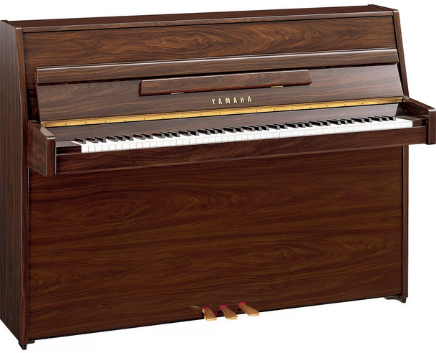 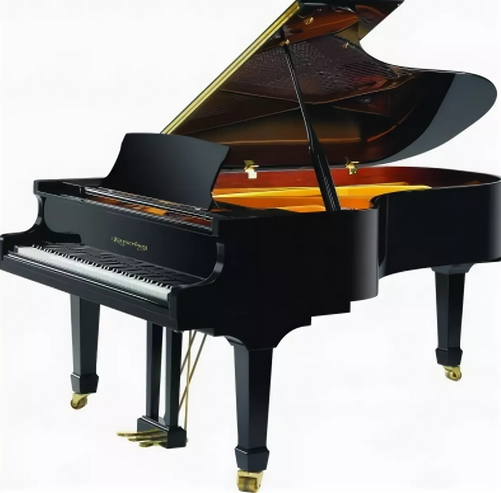 Пианино – это музыкальный клавишный инструмент, разновидность фортепиано, в форме высокого стоячего ящика с вертикально натянутыми струнами.Рояль - (от франц. royal - королевский), струнный ударно-клавишный музыкальный инструмент. Разновидность фортепьяно. В рояле струны, дека и механика расположены в горизонтальной плоскости.https://www.youtube.com/watch?v=T_w3AsUSiAU https://www.youtube.com/watch?v=gUklxkGuLpwМузыкальная грамота Музыкальные жанры. https://www.youtube.com/watch?v=IbFDY80vOQA 89022555443y.nekrasova@internet.ru 